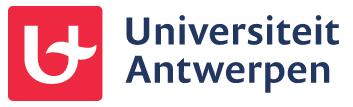 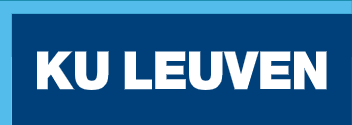 Het EDBI-instrumentEffectmeting van Doelgerichte Begeleidingsinterventies (2022)Onderzoek uitgevoerd in opdracht vanhet Departement Onderwijs & Vorming van de Vlaamse OverheidPromotoren:Prof. Dr. Elke Struyf Prof. Dr. Karine VerschuerenOnderzoeker:Dr. Aster Van MieghemEBRUIKERSHANDLEIDING EDBI-instrumentHET EDBI-INSTRUMENTEffectmeting van Doelgerichte BegeleidingsinterventiesVoor meer informatie over het gebruik van voorliggend instrument, zie ‘EDBI-instrument: Gebruikershandleiding’.MODULE 1 (Kernvragen): Effect van de begeleiding Blok 1.1: Gesloten kernvragen (standaard af te nemen)Blok 1.1.2: Gesloten bijvragen (optioneel)Blok 1.1.3: Open bijvragen (optioneel)Blok 1.2: Gesloten kernvragen (optioneel)Blok 1.2.1: Open bijvragen (optioneel)MODULE 2: Ondersteunende en belemmerende factorenBlok 2: Gesloten vragen (optioneel)MODULE 3: Kenmerken van de begeleidingBlok 3: Gesloten vragen (optioneel)Achtergrond respondentenGeef voor elk van onderstaande stellingen aan of je het eens bent of niet.AntwoordIk ben tevreden over deze begeleiding. 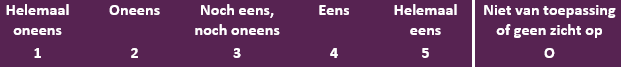 Deze begeleiding is bruikbaar in mijn praktijk.Ik heb nieuwe dingen geleerd dankzij deze begeleiding.Na het volgen van deze begeleiding, wil ik wat ik geleerd heb uitproberen in de praktijk.Vink aan:Geef voor elk van onderstaande stellingen aan of je het eens bent of niet.Geef voor elk van onderstaande stellingen aan of je het eens bent of niet.AntwoordTevredenheid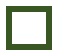 Ik ben tevreden over de inhoud van de begeleiding. 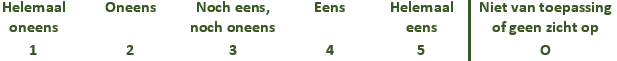 Ik ben tevreden over de gebruikte methodieken. Ik ben tevreden over de gebruikte leermiddelen. Ik ben tevreden over de mogelijkheid tot eigen inbreng.Ik ben tevreden over hoe mijn tijd besteed werd tijdens de begeleiding.Ik ben tevreden over de afstemming tussen de begeleiding en mijn ondersteuningsbehoeften.Ik ben tevreden over de vooropgestelde doelen.BruikbaarheidDe aangereikte kennis is bruikbaar voor mijn praktijk.De aangereikte inzichten zijn bruikbaar voor mijn praktijk.De aangereikte vaardigheden zijn bruikbaar voor mijn praktijk.Het aangereikte materiaal is bruikbaar voor mijn praktijk.Leereffect Ik heb mijn kennis verdiept of verbreed dankzij deze begeleiding. Ik heb nieuwe inzichten opgedaan dankzij deze begeleiding.Ik heb vaardigheden ontwikkeld dankzij deze begeleiding. Mijn professionele houding (attitudes, opvattingen, …) is versterkt dankzij deze begeleiding. Vink aan:Verduidelijk je antwoord: AntwoordAntwoordTevredenheidWaarover ben je precies tevreden? Waarover ben je minder tevreden?Waarover ben je precies tevreden? Waarover ben je minder tevreden?BruikbaarheidBruikbaarheidWat vind je het meest bruikbaar? Wat vind je het meest bruikbaar? LeereffectLeereffectGeef een voorbeeld van hoe je kennis, vaardigheden en/of professionele houding (attitudes, opvattingen, …) versterkt zijn.Geef een voorbeeld van hoe je kennis, vaardigheden en/of professionele houding (attitudes, opvattingen, …) versterkt zijn.Intentie tot gedragsveranderingIntentie tot gedragsveranderingWat ga je als eerste uitproberen van wat je geleerd hebt?Wat ga je als eerste uitproberen van wat je geleerd hebt?Vink aan:Geef voor elk van onderstaande stellingen aan of je het eens bent of niet.AntwoordIk pas het geleerde uit de begeleiding toe in mijn praktijk.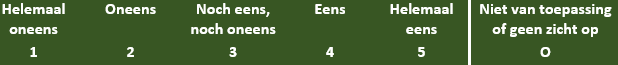 Ik zie dat aspecten van de schoolwerking veranderd zijn door de begeleiding.De begeleiding heeft positieve gevolgen teweeggebracht voor de leerlingen.Verduidelijk je antwoord:AntwoordToepassing in de praktijkGeef een voorbeeld van hoe je anders bent gaan werken als gevolg van de begeleiding.Wijzigingen in de schoolWelke aspecten van de schoolwerking zijn volgens jou versterkt (zoals bijvoorbeeld visie, structuren, procedures, …)?Effect op leerlingenGeef aan welke positieve gevolgen de begeleiding heeft teweeggebracht voor leerlingen  (bijvoorbeeld qua leren, welbevinden, sociale ontwikkeling, persoonsontwikkeling, algemene ontwikkeling, …)?  Vink aan:Geef voor elk van onderstaande stellingen aan of je het eens bent of niet.AntwoordAntwoordHouding van de participantHouding van de participantIk neem de tijd om wat ik geleerd heb uit te proberen in mijn praktijk. Ik neem de tijd om wat ik geleerd heb uit te proberen in mijn praktijk. Toepassen van wat ik geleerd heb, neemt (te) veel energie weg van mijn ander werk. (-) Toepassen van wat ik geleerd heb, neemt (te) veel energie weg van mijn ander werk. (-) Er gebeurt momenteel (te) veel op mijn werk om wat ik geleerd heb uit te proberen in mijn praktijk. (-)Er gebeurt momenteel (te) veel op mijn werk om wat ik geleerd heb uit te proberen in mijn praktijk. (-)Ondersteuning vanuit de schoolOndersteuning vanuit de schoolIk word aangemoedigd door mijn schoolleider om met de nieuwe inzichten aan de slag te gaan.Ik word aangemoedigd door mijn schoolleider om met de nieuwe inzichten aan de slag te gaan.Ik krijg middelen die nodig zijn om de nieuwe inzichten toe te passen in mijn praktijk.Ik krijg middelen die nodig zijn om de nieuwe inzichten toe te passen in mijn praktijk.Mijn collega’s moedigen me aan om wat ik geleerd heb in mijn praktijk toe te passen. Mijn collega’s moedigen me aan om wat ik geleerd heb in mijn praktijk toe te passen. Ik bespreek met collega’s hoe ik de nieuwe inzichten in mijn werk kan toepassen.   Ik bespreek met collega’s hoe ik de nieuwe inzichten in mijn werk kan toepassen.   Ik kan bij mijn collega’s terecht wanneer ik problemen ondervind bij het toepassen van het geleerde in mijn praktijk. Ik kan bij mijn collega’s terecht wanneer ik problemen ondervind bij het toepassen van het geleerde in mijn praktijk. Vink aan:Geef voor elk van onderstaande stellingen aan of je het eens bent of niet.AntwoordAntwoordKwaliteit van de begeleiderKwaliteit van de begeleiderDe begeleider weet waarover hij spreekt. De begeleider weet waarover hij spreekt. De begeleider creëerde een veilig leerklimaat.De begeleider creëerde een veilig leerklimaat.De begeleider was goed voorbereid.De begeleider was goed voorbereid.De begeleider bood gepaste ondersteuning.De begeleider bood gepaste ondersteuning.De begeleider maakte goed gebruik van de beschikbare tijd.De begeleider maakte goed gebruik van de beschikbare tijd.Focus op relevante inhoudFocus op relevante inhoudDe inhoud sluit aan bij de vooraf bepaalde doelen.De inhoud sluit aan bij de vooraf bepaalde doelen.De begeleiding sluit aan bij mijn dagelijkse praktijk.De begeleiding sluit aan bij mijn dagelijkse praktijk.De begeleider kaderde op welke manier de begeleiding een effect heeft op uitkomsten bij leerlingen (bv. prestaties, welbevinden, creativiteit, …). De begeleider kaderde op welke manier de begeleiding een effect heeft op uitkomsten bij leerlingen (bv. prestaties, welbevinden, creativiteit, …). Focus op toepassing in de praktijkFocus op toepassing in de praktijkIk heb een goed zicht op hoe ik het geleerde in de praktijk kan gebruiken. Ik heb een goed zicht op hoe ik het geleerde in de praktijk kan gebruiken. Ik heb veel voorbeelden gezien over hoe ik de nieuwe inzichten in mijn praktijk kan gebruiken.Ik heb veel voorbeelden gezien over hoe ik de nieuwe inzichten in mijn praktijk kan gebruiken.De wijze van begeleiding gaf me zelfvertrouwen om het geleerde toe te passen in mijn praktijk.De wijze van begeleiding gaf me zelfvertrouwen om het geleerde toe te passen in mijn praktijk.CoherentCoherentDe doelen van de begeleiding werden door de begeleider en participanten samen besproken. De doelen van de begeleiding werden door de begeleider en participanten samen besproken. De doelen van de begeleiding sloten aan bij de noden die ik zie in mijn school. De doelen van de begeleiding sloten aan bij de noden die ik zie in mijn school. Evidence-informedEvidence-informedTijdens de begeleiding maakte ik kennis met actuele ontwikkelingen binnen onderwijs.Tijdens de begeleiding maakte ik kennis met actuele ontwikkelingen binnen onderwijs.Tijdens de begeleiding werd er gerefereerd aan wetenschappelijke onderzoeksresultaten. Tijdens de begeleiding werd er gerefereerd aan wetenschappelijke onderzoeksresultaten. Eigenaarschap van de inhoud en het procesEigenaarschap van de inhoud en het procesIk werd gestimuleerd om verantwoordelijkheid op te nemen in het begeleidingsproces. Ik werd gestimuleerd om verantwoordelijkheid op te nemen in het begeleidingsproces. Ik kon de inhoud van de begeleiding mee bepalen.Ik kon de inhoud van de begeleiding mee bepalen.Ik kon de vorm van de begeleiding mee bepalen?Ik kon de vorm van de begeleiding mee bepalen?DuurDuurDe duur van de begeleiding was gepast om de doelen te realiseren. De duur van de begeleiding was gepast om de doelen te realiseren. Ik heb nog nood aan een vervolg op deze begeleiding.Ik heb nog nood aan een vervolg op deze begeleiding.Collectieve participatieCollectieve participatieTijdens de begeleiding heb ik met collega’s inhouden (zoals concepten en vaardigheden) besproken. Tijdens de begeleiding heb ik met collega’s inhouden (zoals concepten en vaardigheden) besproken. Tijdens de begeleiding ben ik samen met mijn collega’s tot gedeelde inzichten gekomen.Tijdens de begeleiding ben ik samen met mijn collega’s tot gedeelde inzichten gekomen.Het is een voordeel dat verschillende leden van de school deze begeleiding volgden. Het is een voordeel dat verschillende leden van de school deze begeleiding volgden. Georganiseerd in de dagelijkse werkomgevingGeorganiseerd in de dagelijkse werkomgevingDe begeleiding speelde in op de context van de deelnemers (bv. klaspraktijk/schoolpraktijk).De begeleiding speelde in op de context van de deelnemers (bv. klaspraktijk/schoolpraktijk).Ik vind het een meerwaarde dat de begeleiding plaatsvond op onze school.Ik vind het een meerwaarde dat de begeleiding plaatsvond op onze school.Actief lerenActief lerenIk kreeg voldoende mogelijkheden om ervaringen uit te wisselen. Ik kreeg voldoende mogelijkheden om ervaringen uit te wisselen. Ik kreeg voldoende kansen om met de begeleiders in interactie te gaan. Ik kreeg voldoende kansen om met de begeleiders in interactie te gaan. Ik kreeg de mogelijkheid om nieuwe vaardigheden in te oefenen.Ik kreeg de mogelijkheid om nieuwe vaardigheden in te oefenen.Ik kon feedback geven op (de ideeën/vaardigheden van) anderen.Ik kon feedback geven op (de ideeën/vaardigheden van) anderen.Er werden kritische vragen gesteld die me deden reflecteren.Er werden kritische vragen gesteld die me deden reflecteren.AntwoordWat is je functie?Directie / Leraar / Leerlingenbegeleider / Zorgcoördinator / Zorgleerkracht / Andere: …..Bij welk onderwijsniveau ben je betrokken?Kleuteronderwijs / Lager onderwijs / Secundair onderwijs / Buitengewoon basisonderwijs / Buitengewoon secundair onderwijs / Deeltijds kunstonderwijs / VolwassenenonderwijsHoeveel jaar ervaring heb je in het onderwijs?Hoeveel jaar ervaring heb je in jouw functie?Wat was de reden om deel te nemen aan deze begeleiding?